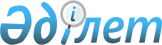 Об утверждении формы проверочного листа в сфере частного предпринимательства в сферах естественных монополий
					
			Утративший силу
			
			
		
					Совместный Приказ Председателя Агентства Республики Казахстан по регулированию естественных монополий от 13 февраля 2014 года № 32-ОД и Министра регионального развития Республики Казахстан от 17 февраля 2014 года № 41-ОД. Зарегистрирован в Министерстве юстиции Республики Казахстан 7 апреля 2014 года № 9297. Утратил силу приказом Министра национальной экономики Республики Казахстан от 27 июня 2015 года № 463      Сноска. Утратил силу приказом Министра национальной экономики РК от 27.06.2015 № 463 (вводится в действие по истечении десяти календарных дней после дня его первого официального опубликования).      В соответствии с подпунктом 3-1) пункта 1 статьи 13 Закона Республики Казахстан от 9 июля 1998 года «О естественных монополиях и регулируемых рынках», пунктом 3 статьи 13 и пунктом 1 статьи 15 Закона Республики Казахстан от 6 января 2011 года «О государственном контроле и надзоре в Республике Казахстан» ПРИКАЗЫВАЕМ:



      1. Утвердить прилагаемую форму проверочного листа в сфере частного предпринимательства в сферах естественных монополий.



      2. Признать утратившим силу совместный приказ Агентства Республики Казахстан по регулированию естественных монополий от 19 июня 2012 года № 138-ОД и Министерства экономического развития и торговли Республики Казахстан от 25 июня 2012 года № 205 «Об утверждении формы проверочного листа в сфере частного предпринимательства в сферах естественных монополий» (зарегистрированный в Реестре государственной регистрации нормативных правовых актов № 7776, опубликованный в газете «Казахстанская правда» 23 августа 2012 года № 282-283 (27101-27102).



      3. Департаменту контроля и исковой работы Агентства Республики Казахстан по регулированию естественных монополий (Жапсарбай А.Т.) обеспечить:

      1) государственную регистрацию настоящего совместного приказа в Министерстве юстиции Республики Казахстан;

      2) опубликование в официальных средствах массовой информации с последующим представлением в Юридический департамент Агентства Республики Казахстан по регулированию естественных монополий сведений об опубликовании;

      3) опубликование настоящего совместного приказа на интернет - ресурсе Агентства Республики Казахстан по регулированию естественных монополий, после опубликования в средствах массовой информации.



      4. Департаменту административной работы Агентства Республики Казахстан по регулированию естественных монополий (Базарбаев С.П.) после государственной регистрации настоящего приказа в Министерстве юстиции Республики Казахстан:

      1) в срок не превышающий десяти календарных дней направить копию на бумажном и электронном носителях для официального опубликования в Информационно-правовой системе «Әділет»;

      2) довести до сведения структурных подразделений и территориальных органов Агентства Республики Казахстан по регулированию естественных монополий.



      5. Контроль за исполнением настоящего приказа возложить на ответственного секретаря Агентства Республики Казахстан по регулированию естественных монополий Ахметова Р.Н.



      6. Настоящий приказ вводится в действие по истечении десяти календарных дней после дня его первого официального опубликования.«СОГЛАСОВАНО»

Министр экономики

и бюджетного планирования

Республики Казахстан

____________ Е. Досаев

4 марта 2014 года

Утверждена           

Совместным приказом Министра 

регионального развития   

Республики Казахстан    

от 17 февраля 2014 года № 41-ОД и

Председателя Агентства     

Республики Казахстан по     

регулированию естественных монополий

от 13 февраля 2014 года № 32-ОД 

                                 Форма

      Проверочный лист в сфере частного предпринимательства

                      в сферах естественных монополийОрган, назначивший проверку _________________________________________

Акт о назначении проверки ___________________________________________

                           (№, дата, сведения о регистрации в органе

                                     по правовой статистике)

Срок проведения проверки ____________________________________________

Проверяемый период __________________________________________________

Наименование проверяемого субъекта __________________________________

БИН (ИИН) ___________________________________________________________

Адрес места нахождения ______________________________________________

Проверяемый субъект является субъектом естественной монополии и на

него распространяются требования, предусмотренные строками 1-49 и

______ настоящего проверочного листа.Должностное лицо, осуществляющее проверку:

____________________________        _________________________________

      (должность)                       (Ф.И.О.)         (подпись)

Представитель проверяемого субъекта:

___________________________        __________________________________

      (должность)                       (Ф.И.О.)         (подпись)
					© 2012. РГП на ПХВ «Институт законодательства и правовой информации Республики Казахстан» Министерства юстиции Республики Казахстан
				Министр регионального

развития Республики Казахстан

_________________ Б. Жамишев

17 февраля 2014 годаПредседатель Агентства

Республики Казахстан

по регулированию

естественных монополий

________________ М. Оспанов

13 февраля 2014 года№ п/пТребования1соблюдение запрета на осуществление иной деятельности, за исключением деятельности разрешенной Законом Республики Казахстан «О естественных монополиях и регулируемых рынках» (далее - Закон) на основании полученного согласия уполномоченного органа. Требования настоящего пункта не распространяются на субъектов естественных монополий малой мощности и на субъектов естественной монополии, оказывающих услуги аэропортов 2соблюдение запрета по отсутствию на праве собственности и (или) хозяйственного ведения имущества, не связанного с производством и предоставлением регулируемых услуг (товаров, работ) субъектом естественной монополии, а также с осуществлением деятельности, разрешенной для субъекта естественной монополии в соответствии с Законом. Требования настоящего пункта не распространяются на субъектов естественной монополии малой мощности3соблюдение запрета по отсутствию акций (долией участия) или иных форм участия в деятельности коммерческих организаций, кроме добровольных накопительных пенсионных фондов, специальных финансовых компаний, расчетно-финансового центра по поддержке возобновляемых источников энергии, а также иных организаций, осуществляющих деятельность, разрешенную для субъекта естественной монополии Законом. Требования настоящего пункта не распространяются на субъектов естественных монополий малой мощности4соблюдение запрета по не взиманию за регулируемые услуги (товары, работы) платы, превышающей размер, установленный уполномоченным органом5соблюдение запрета по не взиманию дополнительной платы, не предусмотренной Законом, или иному навязыванию дополнительных обязательств, которые по своему содержанию не касаются предмета оказываемых регулируемых услуг (передача финансовых средств и иного имущества, имущественных прав и других)6соблюдение запрета по не превышению средств, предусмотренных статьями тарифной сметы, утвержденной уполномоченным органом, более чем на пять процентов, за исключением региональной электросетевой компании, случаев увеличения расходов на используемые стратегические товары, а также чрезвычайных ситуаций природного и техногенного характера7соблюдение запрета по недопустимости навязывания условий доступа к регулируемым услугам (товарам, работам) субъектов естественных монополий или совершения иных действий, ведущих к дискриминации потребителей8соблюдение запрета на передачу принадлежащего на праве собственности или ином законном основании имущества, используемого в технологическом цикле при производстве и (или) предоставлении регулируемых услуг (товаров, работ), в доверительное управление, имущественный найм (аренду), включая лизинг. Требования настоящего пункта не распространяются на субъектов естественных монополий оказывающих услуги по предоставлению в имущественный найм (аренду) или пользование кабельной канализации и иных основных средств, технологически связанных с присоединением сетей телекоммуникаций к сети телекоммуникаций общего пользования;9соблюдение запрета на уступку права требования, связанного с предоставляемыми регулируемыми услугами (товарами, работами), за исключением уступки права требования специальной финансовой компании по сделкам проектного финансирования и секьюритизации10соблюдение запрета по недопустимости отказа в предоставлении регулируемых услуг (товаров, работ) добросовестным потребителям в связи с неоплатой недобросовестными потребителями использованного объема регулируемых услуг (товаров, работ)11соблюдение запрета по не включению в тарифы (цены, ставки сборов) или их предельные уровни на регулируемые услуги (товары, работы) затрат, не связанных с их предоставлением12соблюдение требования по целевому использованию средств, предусмотренных в инвестиционных программах (проектах)13соблюдение запрета на требование оплаты предоставленных регулируемых услуг (товаров, работ), не соответствующих требованиям к качеству регулируемых услуг (товаров, работ), установленным государственными органами в пределах их компетенции14соблюдение запрета на признание коммерческой тайной информации: содержащейся в тарифной смете; о затратах на приобретение и установку приборов учета регулируемых коммунальных услуг и механизме взимания платы, приобретении и установке приборов учета регулируемых коммунальных услуг; о предоставляемых регулируемых коммунальных услугах (товарах, работах)15обеспечение всеобщего обслуживания потребителей регулируемых услуг (товаров, работ) в соответствии с требованиями к качеству предоставляемых регулируемых услуг (товаров, работ), установленными государственными органами в пределах их компетенции16предоставление регулируемых услуг (товаров, работ) по тарифам (ценам, ставкам сборов), утвержденным уполномоченным органом17обеспечение приема платежей от потребителей за предоставляемые субъектом естественной монополии регулируемые коммунальные услуги (товары, работы) через собственные кассы, а также банки и организации, осуществляющие отдельные виды банковских операций. Требования настоящего пункта не распространяются на субъекты естественных монополий малой мощности18предоставление равных условий потребителям регулируемых услуг (товаров, работ), кроме случаев предоставления регулируемых услуг (товаров, работ) с учетом льгот и преимуществ, установленных законодательством Республики Казахстан, в том числе равные условия доступа к регулируемым услугам (товарам, работам) в порядке, утвержденном постановлением Правительства Республики Казахстан от 19 января 2012 года № 107 «Об утверждении Правил предоставления равных условий доступа к регулируемым услугам (товарам, работам) в сфере естественных монополий» 19в случае утверждения предельного уровня тарифа (цены, ставки сбора) предоставление для всех потребителей регулируемых услуг (товаров, работ) по единым уровням тарифов (цен, ставок сборов), не превышающим предельный уровень тарифа (цены, ставки сбора)20осуществление закупок услуг (товаров, работ), затраты на которые учитываются при утверждении тарифа (цены, ставки сбора) или его предельного уровня и тарифных смет на регулируемые услуги (товары, работы) субъекта естественной монополии, в порядке, установленном Законом и иными законодательными актами Республики Казахстан, за исключением региональной электросетевой компании со дня введения в действие тарифа с применением метода сравнительного анализа21 проведение обязательного ежегодного аудита аудиторскими организациями, за исключением субъектов естественных монополий малой мощности, которые проводят обязательный аудит один раз в три года, и опубликование в периодических печатных изданиях аудиторского отчета и годовой финансовой отчетности22ведение раздельного учета доходов, затрат и задействованных активов по каждому виду регулируемых услуг (товаров, работ) и в целом по иной деятельности23исполнение тарифной сметы, своевременное представление отчета об исполнении тарифной сметы24проведение ежегодного отчета о деятельности по предоставлению регулируемых услуг (товаров, работ) перед потребителями и иными заинтересованными лицами в порядке, утвержденном постановлением Правительства Республики Казахстан от 31 октября 2011 года № 1246 «Об утверждении Правил проведения ежегодного отчета о деятельности субъекта естественной монополии по предоставлению регулируемых услуг (товаров, работ) перед потребителями и иными заинтересованными лицами» 25заключение в соответствии с типовыми договорами, утвержденными постановлением Правительства Республики Казахстан от 28 ноября 2003 года № 1194 «Об утверждении типовых договоров на предоставляемые услуги (товары, работы), относящиеся к сфере естественной монополии» индивидуальных договоров с потребителями на каждый вид предоставляемых регулируемых коммунальных услуг (товаров, работ), а также на каждый вид и (или) совокупность иных предоставляемых регулируемых услуг (товаров, работ)26заключение в соответствии с типовыми договорами сотрудничества, утвержденными Постановлением Правительства Республики Казахстан от 11 декабря 2009 года № 2081 «Об утверждении типовых договоров сотрудничества между органом управления объектом кондоминиума и субъектами рынка, поставляющими коммунальные услуги конечным потребителям» договоров сотрудничества с органом управления объектом кондоминиума на каждый вид предоставляемых им регулируемых коммунальных услуг (товаров, работ)27приобретение и установка потребителям приборов учета регулируемых коммунальных услуг (товаров, работ) в соответствии с договорами, заключенными с потребителями28в случае выхода прибора учета из строя взимание платы за предоставляемые регулируемые коммунальные услуги (товары, работы) по среднемесячным показаниям приборов учета29согласование с уполномоченным органом проведения переоценки основных средств30соблюдение требования по недопустимости нарушения прав потребителей при заключении договоров на предоставление регулируемых услуг (товаров, работ)31уведомление уполномоченного органа и потребителей о снижении тарифов (цен, ставок сборов), не позднее, чем за десять дней до введения их в действие32снижение в порядке, установленном уполномоченным органом, тарифов (цен, ставок сборов) или их предельных уровней на предоставляемые регулируемые услуги (товары, работы) для всех потребителей в случае соответствующего изменения налогового законодательства Республики Казахстан, в результате которого стоимость затрат субъекта естественной монополии уменьшается, со дня введения в действие указанных изменений33отчуждение имущества, предназначенного для производства и предоставления регулируемых услуг (товаров, работ), на торгах в форме тендера, за исключением случаев передачи имущества в собственность государства34разработка и согласование методики ведения раздельного учета доходов, затрат и задействованных активов по видам регулируемых услуг субъектов естественных монополий35исполнение утвержденных инвестиционных программ (проектов)36соблюдение требования по не допущению превышения технических и технологических норм расхода сырья, материалов, топлива, энергии, непосредственно используемых для оказания регулируемых услуг (товаров, работ), утвержденных уполномоченным органом, более чем на пять процентов37разработка и реализация плана мероприятий по ликвидации сверхнормативных потерь в случае их наличия38снижение уровня нормативных технических потерь на величину и в сроки, определенные уполномоченным органом39своевременное предоставление в уполномоченный орган при наличии сверхнормативных потерь отчета о реализации плана мероприятий по их ликвидации40своевременное предоставление региональной электросетевой компанией информации о фактических (за предшествующий календарный год) и планируемых (на предстоящие три календарных года) затратах и объемах оказываемых услуг, а также о технико-экономических показателях деятельности с приложением обосновывающих материалов41соблюдение требования по предоставлению информации о деятельности по итогам квартала (года) не позднее последнего дня месяца, следующего за отчетным кварталом (годом), в случае утверждения тарифа с применением метода сравнительного анализа42представление заявки в уполномоченный орган не позднее шести месяцев для пересмотра тарифов (цен, ставок сборов) и тарифных смет в общем порядке, на регулируемые услуги (товары, работы) вновь созданного субъекта естественной монополии43своевременное представление в уполномоченный орган ходатайства о даче согласия на осуществление действий, предусмотренных статьей 18-1 Закона либо направления предварительного уведомления44соблюдение субъектом естественной монополии обязанности по доведению до сведения потребителя информации об изменении тарифов (цен, ставок сборов) или их предельных уровней не позднее, чем за тридцать дней до введения их в действие, а субъект естественной монополии малой мощности - не позднее чем за три дня до введения их в действие45соблюдение региональной электросетевой компанией обязанности по доведению до сведения потребителя информации об изменении тарифа не позднее чем за тридцать календарных дней до введения его в действие46соблюдение обязанности в месячный срок со дня получения субъектом естественной монополии соответствующего требования предоставить экономически обоснованные расчеты и иную информацию в том же объеме, что и при подаче заявки для утверждения нового тарифа (цены, ставки сбора), при пересмотре тарифов (цен, ставок сборов) или их предельных уровней и тарифных смет по инициативе уполномоченного органа47в период реализации инвестиционной программы (проекта) ежегодно не позднее 1 мая года, следующего за отчетным периодом, предоставление информации об исполнении инвестиционной программы (проекта) по форме, утвержденной Постановлением Правительства Республики Казахстан от 7 декабря 2012 года № 1568 «Об утверждении формы информации субъекта естественной монополии об исполнении инвестиционной программы (проекта)», и размещение данной информации в средствах массовой информации, распространяемых на территории административно-территориальной единицы, на которой субъект естественной монополии осуществляет свою деятельность48соблюдение требования по ежегодному представлению отчета об исполнении тарифной сметы не позднее 1 мая года, следующего за отчетным периодом, за исключением региональной электросетевой компании49соблюдение требования по ежегодному предоставлению в срок до 31 декабря, уполномоченному органу для сведения перечень закупаемых субъектом естественной монополии товаров, работ и услуг, затраты на которые учитываются при утверждении тарифов (цен, ставок сборов) или их предельных уровней и тарифных смет на регулируемые услуги на следующий календарный год для лицензиата50занятие предпринимательской или иной деятельностью, а также осуществление действий, подлежащих лицензированию, на основании соответствующей лицензии51соблюдение установленных законодательством Республики Казахстан норм лицензирования, в том числе соответствие квалификационным требованиям, предъявляемым к лицензируемым видам деятельности52устранение нарушений норм лицензирования, повлекших привлечение к административной ответственности, по истечении срока приостановления действия лицензии